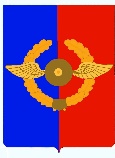 Российская ФедерацияИркутская областьУсольское районное муниципальное образованиеАДМИНИСТРАЦИЯ Городского поселенияСреднинского муниципального образованияП О С Т А Н О В Л Е Н И Е                              От 29.05.2018 г.                                п. Средний                                                   № 49               О внесении изменений в муниципальную программу «Устойчивое развитие экономической базы городского поселения Среднинского муниципального образования на 2017-2020 годы»           В связи с необходимостью корректировки финансирования основных мероприятий муниципальной программы «Устойчивое развитие экономической базы городского поселения Среднинского муниципального образования на 2017-2020 годы», руководствуясь ст. 179 Бюджетного кодекса Российской Федерации, в соответствии с Порядком разработки, утверждения и реализации муниципальных программ Среднинского муниципального образования, утверждённым постановлением от 02.11.2017 года № 76, руководствуясь ст.ст. 23, 47 Устава городского поселения Среднинского  муниципального образования, Администрация городского поселения Среднинского муниципального образованияПОСТАНОВЛЯЕТ:      Внести изменения в муниципальную  программу  «Устойчивое развитиеэкономической базы городского поселения Среднинского муниципального образования на 2017-2020 годы» (далее - Программа), утвержденную постановлением администрации от 13.11.2017 г. № 78 (в редакции от 19.02.2018 г. №13; в редакции от 21.05.2018 г. №45)1.2.  В паспорте подпрограммы 2 «Обеспечение деятельности администрации городского поселения Среднинского муниципального образования на 2017-2020 годы перечень мероприятий изложить в новой редакции;        2.   Главному специалисту по бюджетной политике Щерба Н.П.  учесть данные изменения при финансировании мероприятий Программы;        3. Специалисту делопроизводителю – Сопленковой О.А. опубликовать в средствах массовой информации и на официальном информационном сайте в сети Интернет;4. Настоящее постановление вступает в силу после дня официального опубликования;5. Контроль за исполнением настоящего постановления оставляю за собойГлава городского поселения Среднинского муниципального образования                        В.Д. Барчуков	                                  УТВЕРЖДЁНО                                                                Постановлением Администрации                                              городского  поселения                                                             Среднинского муниципального                                                                 образования от 29.05..2018г. №49Таблица 1ПАСПОРТ  ПОДПРОГРАММЫ 2 «ОБЕСПЕЧЕНИЕ ДЕЯТЕЛЬНОСТИ АДМИНИСТРАЦИИ городского поселения СРЕДНИНСКОГО МУНИЦИПАЛЬНОГО ОБРАЗОВАНИЯ на 2017-2020 годы.»Таблица 2Ресурсное обеспечение реализации муниципальной программы за счет средств бюджета городского поселения  муниципального образования «Устойчивое развитие экономической базы городского поселения Среднинского муниципального образования на 2017-2020 годы»Ресурсное обеспечение подпрограммыОбщий объем финансирования подпрограммы и основных мероприятий за счет средств местного бюджета составит 50 007,1 тыс. руб., в том числе по годам:Ресурсное обеспечение подпрограммы2017 год – 12 472,9 тыс. руб.Ресурсное обеспечение подпрограммы2018 год – 14 237,7 тыс. руб.Ресурсное обеспечение подпрограммы2019 год – 12 445,10 тыс. руб.Ресурсное обеспечение подпрограммы2020 год – 12 627,40 тыс. руб.Ресурсное обеспечение подпрограммыВсего 51 783,10 тыс. руб.№ 
п/пНаименование подпрограммы, мероприятия подпрограммы, отдельного мероприятияОтветственный исполнитель, соисполнителиРасходы городского поселения Среднинского муниципального образования (тыс. руб.), годыРасходы городского поселения Среднинского муниципального образования (тыс. руб.), годыРасходы городского поселения Среднинского муниципального образования (тыс. руб.), годыРасходы городского поселения Среднинского муниципального образования (тыс. руб.), годыВсего№ 
п/пНаименование подпрограммы, мероприятия подпрограммы, отдельного мероприятияОтветственный исполнитель, соисполнителиочередной финансовый год          2017первый год планового периода 2018второй год планового периода 20192020123456781Подпрограмма 2         "Обеспечение деятельности администрации городского поселения Среднинского муниципального образования" на 2017-2020 годыАдминистрация городского поселения Среднинского  муниципального образования12472,914237,712445,112627,451783,12Мероприятие 2.1             Расходы на выплату персоналу в целях обеспечения выполнения функций казенными учреждениямиАдминистрация городского поселения Среднинского  муниципального образования8430,59257,47947,77947,733583,3Мероприятие 2.2              Закупка товаров, работ и услуг для муниципальных нуждАдминистрация городского поселения Среднинского муниципального образования3373,14299,33947,44129,715749,52Основное мероприятие 1 «Обеспечение финансовыми средствами резервного фонда городского поселения Среднинского муниципального образования» на 2017-2020годыАдминистрация городского поселения Среднинского муниципального образования200,00200,0200,0200,0800,03Основное мероприятие 2 «Информационное обеспечение Среднинского муниципального образования» на 2017-2020 годыАдминистрация городского поселения Среднинского муниципального образования189,0178,0150,0150,0667,04Основное мероприятие 3 «Осуществление полномочий Российской Федерации в области содействия занятости населения, включая расходы по осуществлению этих полномочий на 2017-2020годы»Администрация городского поселения Среднинского муниципального образования 169,20200,0200,0200,0769,205Основное мероприятие 4 «Межбюджетные трансферты бюджетам муниципальных районов из бюджетов поселений и межбюджетные трансферты бюджетам поселений из бюджетов муниципальных районов на осуществление части полномочий по решению вопросов местного значения в соответствии с заключенными соглашениями на 2017-2020г.»Администрация городского поселения Среднинского муниципального образования111,1103,0100,0214,11